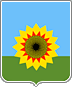 АДМИНИСТРАЦИЯМУНИЦИПАЛЬНОГО РАЙОНА БОГАТОВСКИЙСАМАРСКОЙ ОБЛАСТИПОСТАНОВЛЕНИЕПРОЕКТОт  ______________  года  N_______О внесении изменений в Постановление  администрации  муниципального района Богатовский Самарской области от 19.08.2019 года № 692 «Об  утверждении  муниципальной   Программы  «Развитие малого и среднего предпринимательства на территории муниципального района Богатовский Самарской области  на 2019 -2024 годы».В целях уточнения перечня программных мероприятий, необходимых для  поддержки и развития  малого и среднего предпринимательства, Администрация муниципального района Богатовский Самарской области ПОСТАНОВЛЯЕТ:1. Внести изменения  в Постановление  Администрации муниципального района Богатовский Самарской области от 19.08.2019 года № 692 «Об  утверждении  муниципальной  целевой Программы  «Развитие малого и среднего предпринимательства на территории  муниципального района Богатовский  Самарской области»  на 2019 -2024 годы» следующего содержания:	Раздел «Объемы и источники финансирования» изложить в следующей редакции: Реализация Программы осуществляется за счет средств местного бюджета, в том числе с учетом планируемых к поступлению в местный бюджет средств областного и федерального бюджетов:в 2019 году - 65,0тыс. рублейв 2020 году - 100,0тыс. рублейв 2021 году – 100,0 тыс. рублей;в 2022 году – 100,0 тыс. рублей;в 2023 году – 100,0 тыс. рублей;в 2024 году – 100,0 тыс. рублей	Раздел «Ресурсное обеспечение программы» изложить в следующей редакции: Финансирование реализации Программы обеспечивается из средств бюджета муниципального района Богатовский Самарской области. Объем средств районного бюджета, необходимых для реализации Программы составляет 565,0 тыс. рублей, в том числе по годам реализации:2019 год – 65,0 тыс. рублей;2020 год – 100,0 тыс. рублей;2021 год – 100,0 тыс. рублей;2022 год – 100,0 тыс. рублей;2023 год – 100,0 тыс. рублей;2024 год – 100,0 тыс. рублей.	Дополнить раздел 3 «Правовая, информационная, консультационная, аналитическая поддержка субъектов малого и среднего предпринимательства» пункт 3.5. «Освещение вопросов развития и условий поддержки малого и среднего предпринимательства в средствах массовой информации» по годам: 2019 год – 25,0 тыс. рублей;2020 год – 70,0 тыс. рублей;2021 год – 70,0 тыс. рублей;2022 год – 70,0 тыс. рублей;2023 год – 70,0 тыс. рублей;2024 год – 70,0 тыс. рублей.Итого по разделу 3:2019 год – 25,0 тыс. рублей;2020 год – 70,0 тыс. рублей;2021 год – 70,0 тыс. рублей;2022 год – 70,0 тыс. рублей;2023 год – 70,0 тыс. рублей;2024 год – 70,0 тыс. рублей.Дополнить раздел 4 «Пропаганда и популяризация предпринимательской деятельности, пункт 4.1 «Организация и проведение районных конкурсов среди субъектов малого и среднего предпринимательств»  по годам: 2019 год – 5,0 тыс. рублей;2020 год – 5,0 тыс. рублей;2021 год – 5,0 тыс. рублей;2022 год – 5,0 тыс. рублей;2023 год – 5,0 тыс. рублей;2024 год – 5,0 тыс. рублей.Пункт 4.2 «Организация и проведение профессионального праздника «День российского предпринимательства»2019 год – 10,0 тыс. рублей;2020 год – 5,0 тыс. рублей;2021 год – 5,0 тыс. рублей;2022 год – 5,0 тыс. рублей;2023 год – 5,0 тыс. рублей;2024 год – 5,0 тыс. рублей.Пункт 4.3 «Подготовка, переподготовка и повышение квалификации кадров для субъектов малого и среднего предпринимательства и организаций инфраструктуры, развитие и поддержка предпринимательской инициативы, пропаганда предпринимательства, проведение форумов, круглых столов и т.д.»2019 год – 25,0 тыс. рублей;2020 год – 20,0 тыс. рублей;2021 год – 20,0 тыс. рублей;2022 год – 20,0 тыс. рублей;2023 год – 20,0 тыс. рублей;2024 год – 20,0 тыс. рублейИтого по разделу 4:2019 год – 40,0 тыс. рублей;2020 год – 30,0 тыс. рублей;2021 год – 30,0 тыс. рублей;2022 год – 30,0 тыс. рублей;2023 год – 30,0 тыс. рублей;2024 год – 30,0 тыс. рублейВсего по программе -565,0 тыс. рублей, в том числе местный бюджет – 565,0 тыс. рублей.2. Контроль над  исполнением настоящего Постановления возложить на заместителя главы муниципального района Богатовский Самарской области  по финансам и экономике Романову Т.В.3.Опубликовать настоящее Постановление в районной газете «Красное знамя» и разместить  на официальном сайте органов местного самоуправления муниципального района Богатовский Самарской области. 4.Настоящее Постановления вступает в силу со дня официального  опубликования.Глава муниципального района Богатовский Самарской области                                                  В.В. ТуркинКоржева